جذاذة لدعم التعلماتالمستوى : السنة السّادسةالمستوى : السنة السّادسةالمستوى : السنة السّادسةالأنشطة المقترحةالمادة : تربية تكنولوجيةالمادة : تربية تكنولوجيةالمادة : تربية تكنولوجيةطالعت مع بعض تلاميذ الفصل قصة وأعجبت بها كثيرا، أعجبتم بأحداثها وبشخصياتها فأردتم أن تحولوها إلى عرض تقدمونه لبقية تلاميذ الفصل لتطلعوهم على محتواها وتشوقوهم لمطالعتها.بحيث يحتوي العرض على بعض مشاهد القصة وبعض مقتطفات نصها. 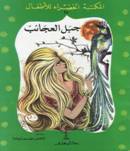 الكفاية المستهدفة : يتحكّم المتعلّم في استعمال الأدوات التّقنيّة اللاّزمة لتكنولوجيّات المعلومات والاتّصال.الكفاية المستهدفة : يتحكّم المتعلّم في استعمال الأدوات التّقنيّة اللاّزمة لتكنولوجيّات المعلومات والاتّصال.الكفاية المستهدفة : يتحكّم المتعلّم في استعمال الأدوات التّقنيّة اللاّزمة لتكنولوجيّات المعلومات والاتّصال.طالعت مع بعض تلاميذ الفصل قصة وأعجبت بها كثيرا، أعجبتم بأحداثها وبشخصياتها فأردتم أن تحولوها إلى عرض تقدمونه لبقية تلاميذ الفصل لتطلعوهم على محتواها وتشوقوهم لمطالعتها.بحيث يحتوي العرض على بعض مشاهد القصة وبعض مقتطفات نصها. الأهداف المميّزةالأهداف المميّزةأساليب التّنشيططالعت مع بعض تلاميذ الفصل قصة وأعجبت بها كثيرا، أعجبتم بأحداثها وبشخصياتها فأردتم أن تحولوها إلى عرض تقدمونه لبقية تلاميذ الفصل لتطلعوهم على محتواها وتشوقوهم لمطالعتها.بحيث يحتوي العرض على بعض مشاهد القصة وبعض مقتطفات نصها. * التخطيط للعرض* إدراج صور وأدوات* استثمار العرض* التخطيط للعرض* إدراج صور وأدوات* استثمار العرض*عمل فردي وفرقيطالعت مع بعض تلاميذ الفصل قصة وأعجبت بها كثيرا، أعجبتم بأحداثها وبشخصياتها فأردتم أن تحولوها إلى عرض تقدمونه لبقية تلاميذ الفصل لتطلعوهم على محتواها وتشوقوهم لمطالعتها.بحيث يحتوي العرض على بعض مشاهد القصة وبعض مقتطفات نصها. المحتوياتالمحتوياتالوسائل و البرمجيّات المستعملةطالعت مع بعض تلاميذ الفصل قصة وأعجبت بها كثيرا، أعجبتم بأحداثها وبشخصياتها فأردتم أن تحولوها إلى عرض تقدمونه لبقية تلاميذ الفصل لتطلعوهم على محتواها وتشوقوهم لمطالعتها.بحيث يحتوي العرض على بعض مشاهد القصة وبعض مقتطفات نصها. * نصوص* صور* تسجيلات صوتية* نصوص* صور* تسجيلات صوتية*حواسيب*برمجيّة إعداد عروض* ماسحةطالعت مع بعض تلاميذ الفصل قصة وأعجبت بها كثيرا، أعجبتم بأحداثها وبشخصياتها فأردتم أن تحولوها إلى عرض تقدمونه لبقية تلاميذ الفصل لتطلعوهم على محتواها وتشوقوهم لمطالعتها.بحيث يحتوي العرض على بعض مشاهد القصة وبعض مقتطفات نصها. الوضعياتأنشطة المتعلمينأنشطة المتعلمينتوجيهات منهجيةمطالعة النص1.       - يختار أعضاء الفريق القصة- يطالع أعضاء الفريق القصة- يتناقش المتعلمون حول القصة وأحداثها1.       - يختار أعضاء الفريق القصة- يطالع أعضاء الفريق القصة- يتناقش المتعلمون حول القصة وأحداثها- توظف هذه الأنشطة للترغيب في مطالعة القصص.- يشجع التلاميذ على التواصل حول مطالعاتهم.اختيار المشاهد والنصوص2.       - يسجل التلاميذ أهم أحداث القصة- يختار التلاميذ أجمل المشاهد وأنسبها للترغيب في مطالعتها.- يقوم التلاميذ بمسح الصور وحفظها بمجلد خاص بعد معالجتها.- يختار التلاميذ بعض المقاطع النصية ويلخصونها دون الكشف عن عقدة القصة.- يدرج التلاميذ أصواتا ويرفقونها بالصور المجسدة لذلك.2.       - يسجل التلاميذ أهم أحداث القصة- يختار التلاميذ أجمل المشاهد وأنسبها للترغيب في مطالعتها.- يقوم التلاميذ بمسح الصور وحفظها بمجلد خاص بعد معالجتها.- يختار التلاميذ بعض المقاطع النصية ويلخصونها دون الكشف عن عقدة القصة.- يدرج التلاميذ أصواتا ويرفقونها بالصور المجسدة لذلك.- ينجز العرض فرديا أو في إطار فرق صغيرة- يتقاسم التلاميذ الأدوار في هذه المرحلة- ينشط المعلم الحوار في خصوص اختيار المشاهد والفقرات- يقوم التلاميذ بمعالجة الصور- اعتماد برمجية معالجة الأصواتإعداد العرض3.       - يفتحون البرمجية التي ستمكنهم من إعداد العرض- يعدون الشرائح ويدرجون فيها النصوص المنتقاة- يدرجون الصور المحفوظة بالمجلد الخاص- يدخلون التأثيرات المناسبة.3.       - يفتحون البرمجية التي ستمكنهم من إعداد العرض- يعدون الشرائح ويدرجون فيها النصوص المنتقاة- يدرجون الصور المحفوظة بالمجلد الخاص- يدخلون التأثيرات المناسبة.- يذكر المتعلمون المصطلحات والتسميات قبل استعمالها.- عند إدخال التأثيرات يحسن أن تسبق الصور النصوص للتشويقتقديم العرض- ينظمون النصوص والصور في وثيقة لا تتجاوز الصفحة أو الصفحتين- يذكرون مصادر المعلومات المدرجة بالوثيقة.- ينظمون النصوص والصور في وثيقة لا تتجاوز الصفحة أو الصفحتين- يذكرون مصادر المعلومات المدرجة بالوثيقة.يحرص المعلم على أن يستثمر العرض وأن يشفع بحوار حول القصة للترغيب في مطالعتها.